Appelsiini-salmiakkikakku 15 palaa/2 tuntia + tekeytyminenLEIVO kakku pohja ohjeen mukaan, joka on kirjoitettu edellisessä ohjeessa.VALMISTA  myös appelsiini-curd ja jatkettu kermavaahto ohjeen mukaan. Sekoita kermavaahtoon turkinpippurirouhe.LEIKKAA kakkupohja kolmeen kerrokseen sahalaitaisella veitsellä.ASETA alin pohja tarjoiluvadille ja kostuta se pullasudilla. Levitä kerros appelsiini-curdia pohjalle ja sen päälle puolet kermasta. NOSTA  keskimmäinen pohja paikoilleen ja kostuta se ja täytä samaan tapaan. Nosta päällimmäinen kakkulevy paikoilleen ja kostuta myös se. Anna aku vetäytyä peitettynä jääkaapissa.VALMISTA sokerikreemi. Mittaa aineet kulhoon ja vatkaa tasaiseksi massaksi. Kreemin tulee olla levittäytyvää, joten lisää tarvittaaessa tilkka vettä. Lecitä kreemi kakun pinnalle ja nosta kakku hetkeksi jääkaappiin.KAULI sokerimassa tai marsipaani reilusti kakku isommaksi levyksi. Käytä tomusokeria apuna, jotta levy ei tartu työtasoon. Nosta levy kakun päälle ja tasoita kakun pintaan varovasti painellen. Leikkaa alareuna siistiksi.PIIRRÄ kakun pintaan kuvioita halkaistulla candy melts-napeilla. Voit kokeilla kuvioiden tetekemistä myös jauhemaisilla tomuväreillä pienen siveltimen avulla.http://www.ullanunelma.fi/tomuvari-_vihrea_5g_mdSUKLAA-KINUSKIKAKKU15 palaa/2 h + tekeytyminenLEIVO kakkupohja ja suklaamousse ohjeen mukaan (kakkupohja + 3 täytettä) . Sekoita mousseen suolapähkinät.LEIKKAA kakku pohja kolmeen kerrokseen sahalaitaisella veitsellä.ASETA alin pohja tarjoiluvadille ja kostuta se pullasudilla. Levitä kerros karamellisoitua, kondensoitua maitoa pohjalle ja sen päälle puolet suklaatäytteestä. NOSTA keskimmäinen pohja paikoilleen ja kostuta myös se.ANNA kakun vetäytyä pari tuntia tai seuraavaan päivään.VALMISTA jatkettu kermavaahto (kakkupohja + 3 täytettä) ohjeen mukaan. Sivele se kakun päälle. Nosta kakku kylmään odottamaan.KEITÄ  kerma ja fariinisokeri kattilassa kinuskiksi ilman kantta 15 minuuttia. Testaa kinuskin paksuus pudottamalla tippa seosta kylmään veteen. Jos pisara ei liukene, on kinuski valmista. Anna kinuskin jäähtyä kädenlämpöiseksi.VALUTA jäähtynyttä kinuskia jääkaappikylmän kakun päälle ihan reunalle ja anna valua reunaa pitkin. Valuta loppu kinuski kakun keskelle.NOSTA  karkit, popparit ja suolapähkinät kakun koristeeksi.Appelsiinicurd1 luomuappelsiini
½ sitruunaa
6 dl Dansukker Tomusokeria
3 kananmunaa
125 g voita tai margariinia1. Raasta pestyn appelsiinin kuori ohuesti. Halkaise hedelmät ja purista puolikkaista mehut.

2. Kaada mehut, yhteensä 1 ½ dl, kattilaan, lisää tomusokeri ja munat ja sekoita aineet hyvin.

3. Keitä miedolla lämmöllä sekoitellen, kunnes seos on kiisselimäistä ja kiehuu tasaisesti poreillen.

4. Jäähdytä hetki ja sekoita paloiteltu voi joukkoon.

5. Purkita. Säilyy jääkaapissa 2–3 viikkoa.Appelsiinicurdin voi myös pakastaa. Pakasterasiasta kohmeista curdia on helppo kauhaista tarpeen mukaan. 

Syö appelsiinicurd leivän, keksien ja juuston kanssa tai käytä sitä täytekakkuihin, jälkiruokiin ja täytteiden maustamiseen.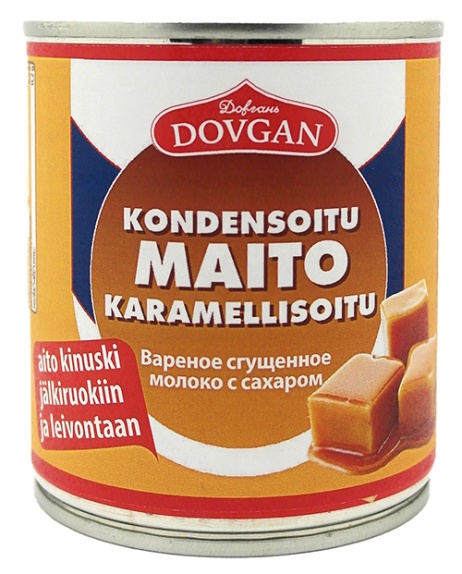 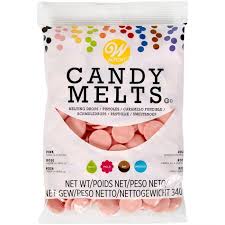 Kuva  ullanunelma.fi11sokerikakkupohjaTäytteetTäytteetTäytteet1 annos1 annosappelsiinicurdia1 annos1 annosjatkettua kermavaahtoa½ dl½ dlturkinpippurirouhettaKostutusKostutusKostutus2 - 2 ½ dl2 - 2 ½ dlappelsiinimehuaSokerikreemiSokerikreemiSokerikreemi125 g125 gvoita4 ½ dl4 ½ dltomusokeria2 tl2 tlvaniljasokeria2 rkl2 rklkylmää vettäKoristeetKoristeetKoristeet500 gmustaa sokerimassaa tai marsipaaniamustaa sokerimassaa tai marsipaaniavalkoisia candy melts-nappejavalkoisia candy melts-nappeja1sokerikakkupohjatäytteettäytteet400 gkaramellisoitua kondensoitua maitoa1 annossuklaamoussea1 ½ dlsuolapähkinöitäkostutuskostutus2-2 ½ dlvaniljasokerilla maustettua maitoakuorrutuskuorrutus1 annostuorejustolla jatkettua kermavaahtoa2 dlkuohukermaa2 dlfariinisokeriasuklaakaramelleja, poppareita ja suolapähkinöitä